Presupuesto para tu ciudad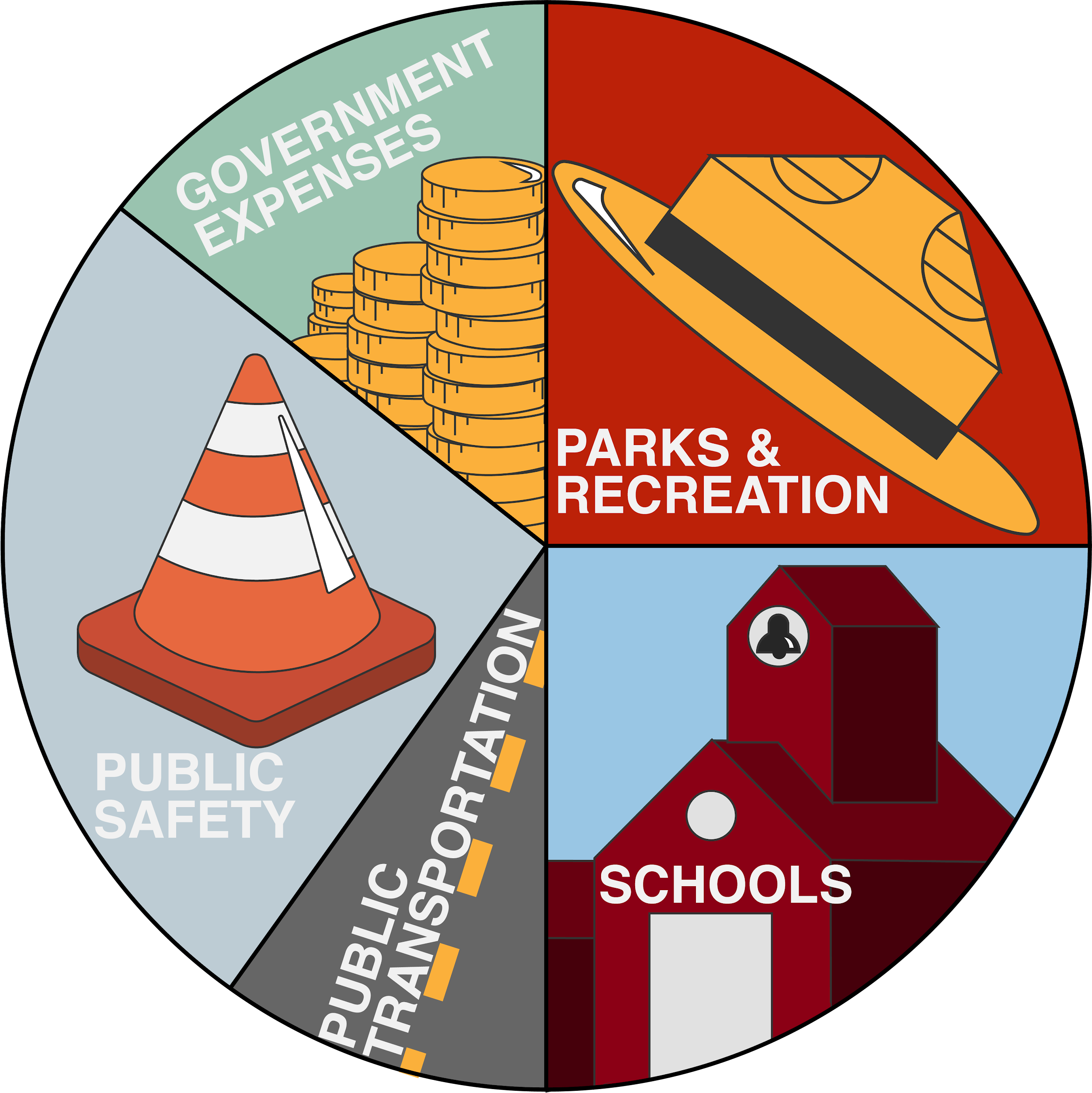 CONTENIDOComprensión de tu ciudadCuando conduces por tu ciudad o poblado, ¿te fijas en los parques, las estaciones de policía y de bomberos y las escuelas? Están ahí porque los financian personas como tus padres, tutores u otros familiares. Los fondos deben estar presupuestados y repartidos por toda la ciudad. Este es uno de los trabajos que deben abordar trabajadores como alcaldes, gestores municipales y concejales. Para los gobiernos municipales, un presupuesto significa un plan sobre cómo se utilizarán los recursos y el dinero. La gestión del presupuesto de una ciudad es una parte clave de este grupo de carreras porque la forma en que se gasta el dinero afecta a todos. Ya sea el parque público que visitas durante las vacaciones de verano, la biblioteca de donde sacas libros o las calles por las que paseas en bicicleta, ¡todo ello es propiedad pública y se financia con el presupuesto municipal! Sea cual sea el trabajo en el gobierno y la administración pública, es importante entender cómo funcionan los presupuestos. También es importante saber que las distintas ciudades utilizan sus recursos de forma diferente y familiarizarse con el modo en que tu ciudad utiliza sus fondos. Para estas actividades, se utilizarán los presupuestos de la Ciudad de Oklahoma, pero te animamos a que investigues el presupuesto de tu propia ciudad y los compares.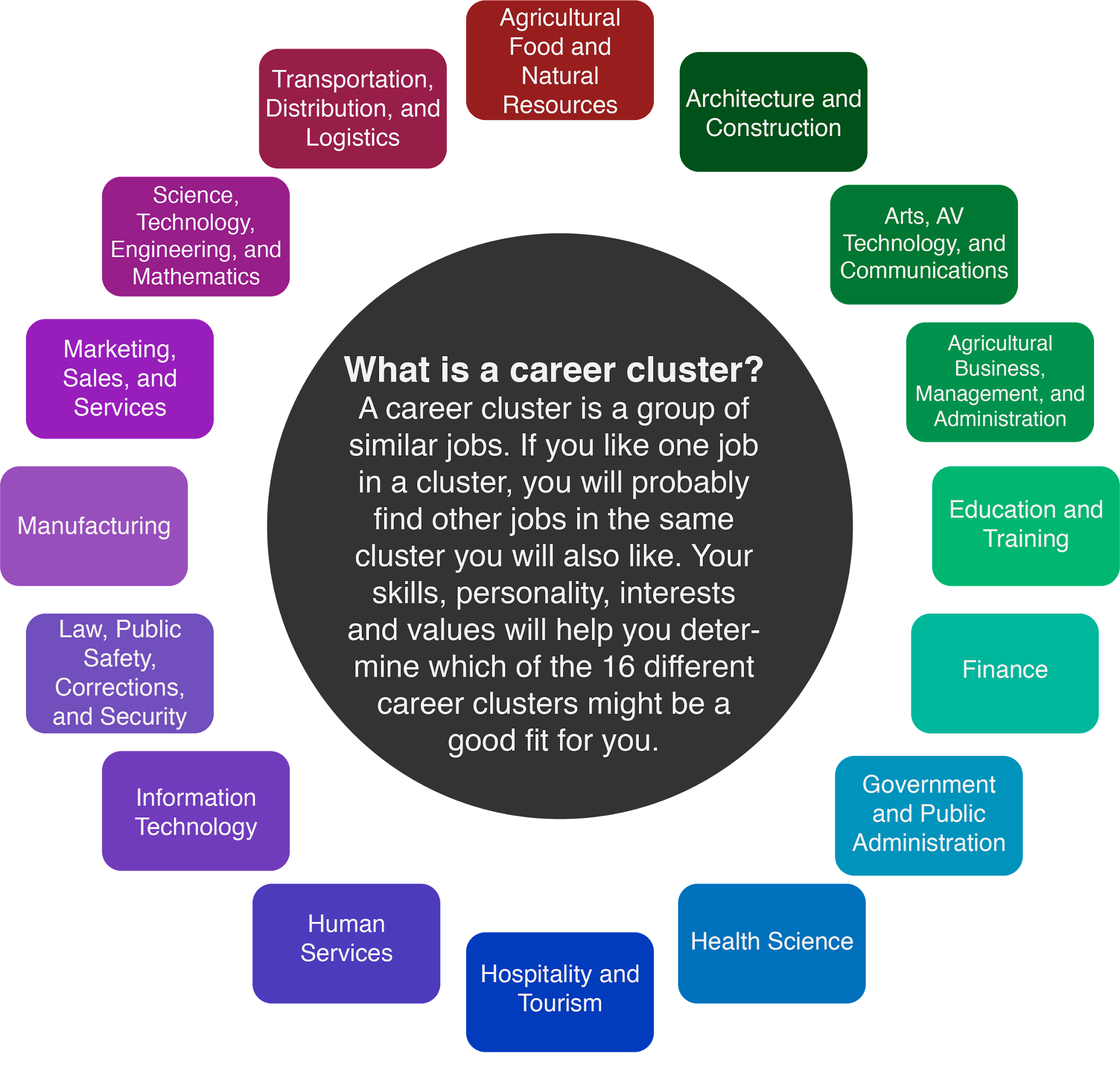 MaterialesPresupuesto de parques y recreación de la Ciudad de Oklahoma de 2019 (https://tinyurl.com/OKCparks19; opcional)Presupuesto de parques y recreación de la Ciudad de Oklahoma de 2020 (https://tinyurl.com/OKCparks20; opcional)Hoja de papel (opcional)Bolígrafo o lápiz (opcional)CalculadoraAcceso a InternetInstruccionesCompara los presupuestos de parques y recreación de la Ciudad de Oklahoma de 2019 y 2020. Crea tu propio presupuesto.Investiga más carreras en el grupo de carreras gubernamentales.Consulta el sitio web de la Asociación de Consejos Estudiantiles de Oklahoma. Actividad N.º 1: Comparación de presupuestosPara esta actividad, vas a ver los presupuestos de parques y recreación de la Ciudad de Oklahoma de 2019 y 2020 para ver cómo se distribuyeron los fondos cada año y comparar las similitudes y diferencias. Dado que los parques son de propiedad pública, es fundamental entender cómo las ciudades hacen los presupuestos para ellos.A partir de los dos gráficos siguientes, contesta las preguntas a continuación en el espacio previsto o en una hoja aparte. Como referencia, el presupuesto de 2019 se puede encontrar aquí tinyurl.com/OKCparks19, y el presupuesto de 2020 se puede encontrar aquí tinyurl.com/OKCparks20.Compara y contrasta los presupuestos de 2019 y 2020. Utilice las siguientes preguntas como guía.¿Cómo han cambiado los presupuestos de los departamentos de 2019 a 2020?¿Cómo han cambiado los porcentajes entre los dos años?¿Cómo crees que los cambios en el presupuesto de la Ciudad de Oklahoma afectan a los parques?Mira la imagen de abajo: ¿cómo se compara el gasto real de 2019 con el gráfico del presupuesto de 2019 de arriba? ¿Qué es lo que más destaca del cuadro de desglose?Desglose del presupuesto frente al gasto real de 2019 Recuerda que el "Importe del presupuesto de 2019" es la cantidad que se reservó para gastar en parques y recreación, y el "Importe gastado en 2019" es lo que realmente se gastó. Utiliza las siguientes preguntas para orientar tus respuestas.¿Cómo se comparan los porcentajes del importe presupuestado en 2019 con el importe gastado en 2019?¿Cómo se comparan el total gastado con el importe presupuestado?Actividad N.º 2: Crea tu propio presupuestoSaber cómo funciona un presupuesto es una parte importante del proceso, pero saber cómo crear uno es aún más importante. Ahora que has visto cómo la Ciudad de Oklahoma elabora su presupuesto de parques y recreación, intenta crear tu propio presupuesto. Para esta actividad, actuarás como el alcalde de la Ciudad de Oklahoma al que se le ha encomendado la tarea de ayudar a crear los presupuestos de gastos de 2020 y 2021. A continuación se muestra un ejemplo de cómo crear estos presupuestos.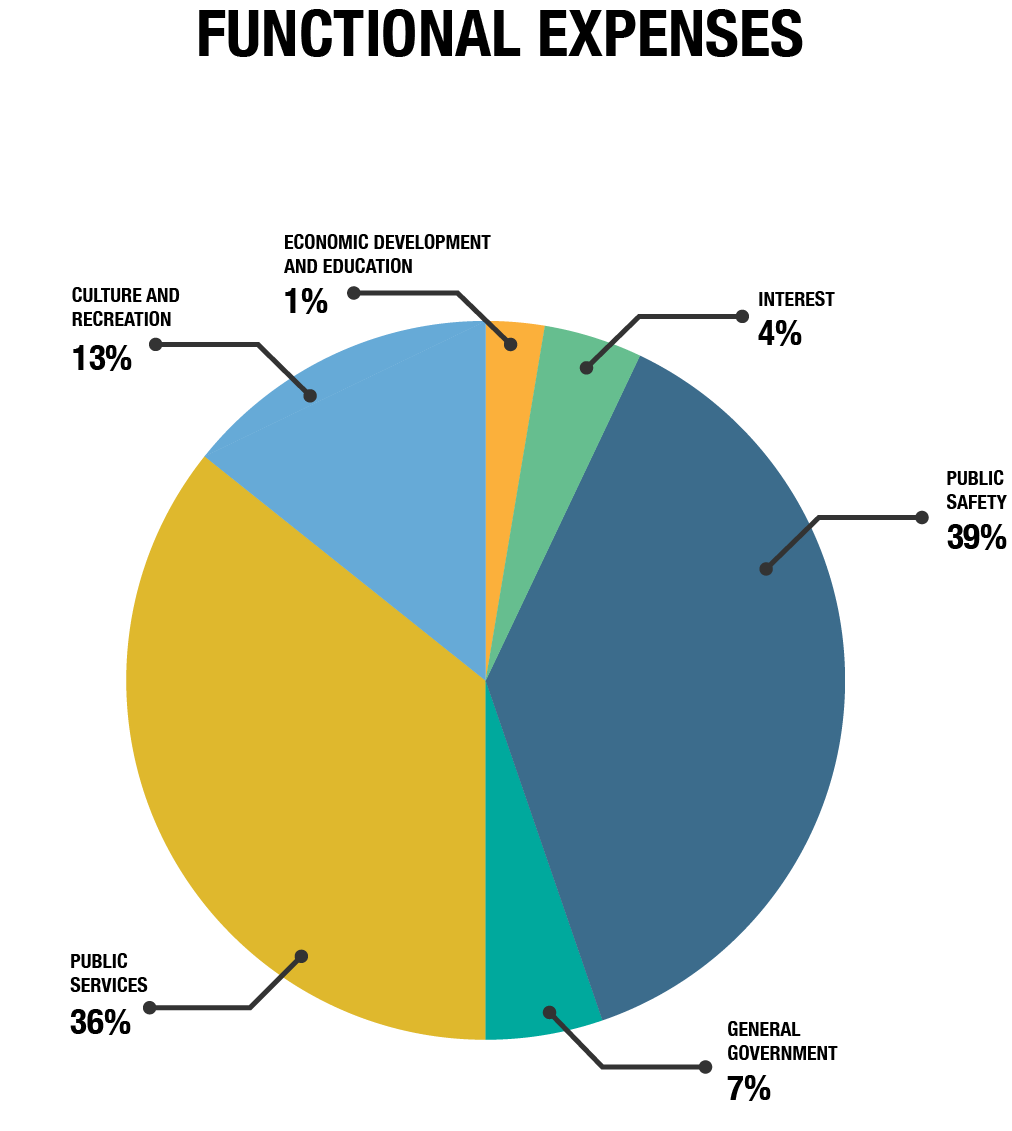 El gráfico anterior muestra los gastos funcionales del gobierno de la Ciudad de Oklahoma en 2019, que son los gastos que el gobierno destina a los servicios públicos. Para completar esta actividad, completa las tablas a continuación para crear un presupuesto similar. Utilizando la calculadora, desglosa cada gasto en porcentaje e importe total por categoría. A continuación, explica por qué ha dado más, menos o un importe igual en tu presupuesto nuevo en comparación con el año anterior.Ejemplo de tabla de gastos en 2019Explicación de la "Tabla de muestra de los gastos de 2019": en 2019 la Ciudad de Oklahoma gastó el 13% de su presupuesto en cultura y recreación. Como sabemos que el importe total gastado en 2019 fue de 805,681 dólares, podemos calcular el importe total por categoría. Para ello, toma el porcentaje por categoría y mueve la coma decimal dos lugares a la izquierda (13% = 0.13; 1% = 0.01; etc.). A continuación, multiplica el importe total por el valor decimal. Utiliza la tabla de muestra como ayuda.Ejemplo 1En el primer ejemplo, el gobierno de la Ciudad de Oklahoma espera gastar 900,000 dólares en 2020. Desglosa cómo debes dividir los fondos y explica tus opciones. Empieza pensando en los porcentajes que crees que necesita cada categoría (por ejemplo, la seguridad pública necesita el 35% del presupuesto). Si necesitas ayuda para obtener el importe total en dólares por categoría, multiplica el porcentaje por el importe total gastado (es decir, 35% = 0.35 x 900,000). Por lo tanto, si se desea que la seguridad pública reciba el 35% del importe total gastado, el importe en dólares sería 0.35 x 900,000 = 315,000 dólares.Presupuesto de gastos de 2020Categoría ClaveCultura y recreación: museos, parques, bibliotecas públicas Desarrollo económico y Educación: creación de empleo, programa de continuidad de la pequeña empresa, mejora de la educaciónGobierno general: Oficina del Gestor Municipal, Oficina del Alcalde y del Consejo, Departamento de Finanzas, Departamento de Recursos Humanos, Departamento de Servicios Generales, etc.Intereses: pago de deudas, préstamos y bonosSeguridad pública: departamentos de seguridad y bomberosServicios públicos: tribunales, edificios públicos, transporte público, protección del medio ambienteEjemplo 2¡Oh, no! En 2020 la Ciudad de Oklahoma se vio afectada por una pandemia y no obtuvo tantos ingresos como en años anteriores. Debido a este descenso, el gobierno no puede gastar tanto dinero. La Ciudad de Oklahoma sólo puede gastar 700,000 dólares en 2021. Calcula tus gastos a continuación y explica cualquier cambio en la financiación a causa de la pandemia. Recuerda explicar tus opciones de presupuesto para 2021 en comparación con la tabla de presupuesto de gastos de 2020 que completaste anteriormente.Presupuesto de gastos de 2021¿Qué? ¿Y qué? ¿Y ahora qué?Ahora que has profundizado en el funcionamiento de los presupuestos municipales y departamentales, reflexionemos sobre lo que aprendiste, por qué es importante y qué hacer a continuación. Imprime el documento “¿Qué? ¿Y qué? ¿Y ahora qué?” de la página de abajo, o bien rotula cada una de estas secciones en una hoja de papel.MaterialesHoja de  “¿Qué? ¿Y qué? ¿Y ahora qué?” u hoja de papel aparteAlgo con lo que escribir (opcional)InstruccionesEn el recuadro "¿Qué?", explica lo que has hecho en las dos actividades.En el recuadro "¿Y qué?", describe por qué realizaste estas actividades, por qué es importante para ti entender los presupuestos de la ciudad y por qué es importante este trabajo. En el recuadro "¿Y ahora qué?", piensa qué puedes hacer a continuación con esta nueva información. ¿Cómo se compara este presupuesto con el de tu ciudad? (si no vives en la Ciudad de Oklahoma, investiga cómo presupuesta el gasto tu ciudad).    ¿Qué?					    ¿Y qué?¿Y ahora qué?ExtensiónEntender cómo las ciudades presupuestan su dinero es sólo una pequeña parte del grupo de carreras de Gobierno y Administración Pública. Para saber más sobre los diferentes tipos de carreras gubernamentales, puedes visitar la sección de Gobierno de MyNextMove: tinyurl.com/MNMGovernment.Las ciudades presupuestan sus gastos de forma diferente, así que encuentra el presupuesto de tu ciudad buscando en Internet la ciudad y el presupuesto del año. A continuación encontrarás enlaces a los presupuestos de algunas de las principales ciudades de Oklahoma.Norman: tinyurl.com/NormanBudgetEdmond: tinyurl.com/EdmondBudgetArdmore: tinyurl.com/ArdmoreBudgetTulsa: tinyurl.com/TulsaBudgetConsejo Estudiantil de escuela secundariaSi estás en la escuela secundaria y quieres involucrarte más en actividades prácticas gubernamentales o cívicas, consulta el sitio web de la Asociación de Consejos Estudiantiles de Oklahoma, que se encuentra aquí: www.oascok.org. Puedes saber más sobre las organizaciones del consejo estudiantil y obtener información sobre las convenciones de las competencias estatales. Consulta la pestaña "Distritos" para ver si tu escuela secundaria tiene una organización de consejo estudiantil. El consejo estudiantil es una forma estupenda de impulsar tu currículum y conseguir becas universitarias, a la vez que marcas una diferencia positiva en tu comunidad.FuentesCity of Ardmore. (Sin fecha). 2019-2020 Annual budget. https://ardmorecity.org/223/Annual-BudgetCity of Norman. (Sin fecha). Budget and reports. https://www.normanok.gov/your-government/departments/finance/budgets-and-reportsCity of Tulsa. (2020). City budget. https://www.cityoftulsa.org/budgetEdmond Ok. (Sin fecha). Budget and reports. https://edmondok.com/302/Budget-ReportsK20 Center. (Sin fecha). What? So what? Now what? Strategies. https://learn.k20center.ou.edu/strategy/95My Next Move. (2020) Careers in government. https://www.mynextmove.org/find/browse?c=93Oklahoma Association of Student Councils (2018). www.oascok.orgOklahoma City. (Sin fecha). Parks and recreation. https://www.okc.gov/home/showdocument?id=11588Oklahoma City. (Sin fecha). Parks and recreation. https://www.okc.gov/home/showdocument?id=14522The City of Oklahoma City, Oklahoma. (2019). Comprehensive annual financial report. https://www.okc.gov/home/showdocument?id=15800Comprensión de tu ciudad_______________________________________________3                 Materiales                  InstruccionesActividad 1: Comparación de presupuestos __________________________________5Actividad 2: Crea tu propio presupuesto _____________________________________7¿Qué? ¿Y qué? ¿Y ahora qué? ______________________________________________  11Extensión ______________________________________________________________13Fuentes _______________________________________________________________14
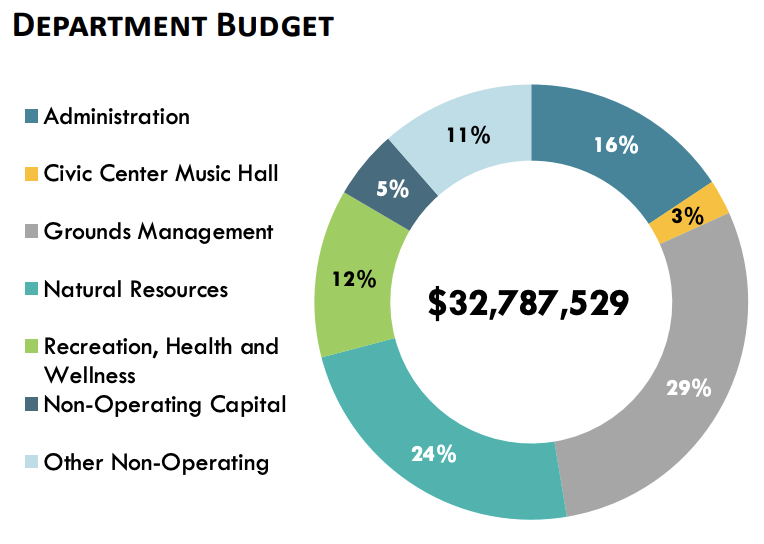 Presupuesto por departamentos de la Ciudad de Oklahoma de 2019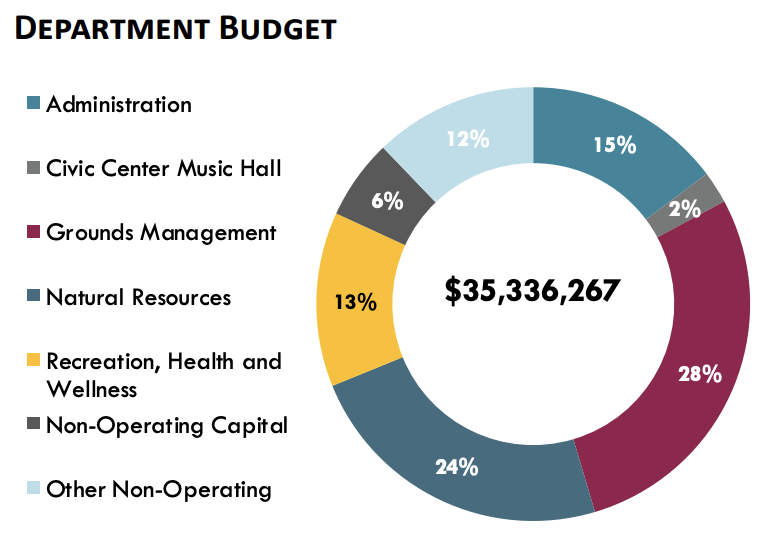 Presupuesto por departamentos de la Ciudad de Oklahoma de 2020CategoríaImporte del presupuesto de 2019PorcentajeImporte gastado en 2019PorcentajeAdministración$5,246,004.6416%$4,807,33617.9%Centro Cívico$983,625.873%$889,6813.3%Gestión de suelos$9,508,383.4129%$8,024,49429.8%Recursos naturales$7,869,006.9624%$8,412,05231.3%Recreación, Salud y Bienestar$3,934,503.4812%$4,196,11915.6%Capital no operativo$1,639,376.455%$220,1540.8%Otros no operativos$3,606,628.1911%$336,6591.2%Totales$32,787,529100%$26,886,495100%CategoríaImporte totalPorcentajeCultura y Recreación$104,738.53 = (805681 x .13)13%Desarrollo económico y Educación$8,056.81 = (805681 x .01)1%Gobierno general$56,397.67 = (805681 x .07)7%Interés$32,227.24 = (805681 x .04)4%Seguridad pública$314,215.59 = (805681 x .39)39%Servicios públicos$290,045.16 = (805681 x .36)36%Totales$805,681100%CategoríaImporte totalPorcentajeExplicaciónCultura y RecreaciónDesarrollo económico y EducaciónGobierno generalInterésSeguridad públicaExample: 315,000 = (900000x.35)35% (.35)Explicación del ejemplo: con el aumento del presupuesto podemos destinar dinero a otras necesidades sin recortar el total de la seguridad pública.Servicios públicosTotal$900,000100%Cantidad total que la Ciudad de Oklahoma gastó en 2020 (ejemplo)CategoríaImporte totalPorcentajeExplicaciónCultura y RecreaciónDesarrollo económico y EducaciónGobierno generalInterésSeguridad públicaExample: $210,000 = (700000x.30)30% (.30)Debido a la pandemia, fue necesario ahorrar fondos para otras categorías, como la educación para ayudar a las escuelas públicas.Servicios públicosTotal$700,000100%Total de gastos previstos en 2021